Motivation Letter for ScholarshipDear Sir/Madam,My Name is [Name], and currently, I am a student of [course] at the [college]. After completing my degree course, I plan to follow up with a 1-year course in [course name].While in High School, I worked for many hours with my [committee name] to help with the [work details]. I learned about [process] from beginning to result. Being a part of the process made me realize how much I love [field]. Whatever be the situation and time, I never tired of doing [project details]. During those years, I realized that this is what I want to do my whole life, not just as a helper but as a professional.Once my mind was set, I started seeing the entire process in a different light. Even my teachers think that I am a natural at it. My educational mindset is simple: stability and function. I have the determination to study comprehensively, and I hate shortcuts. A trait that has given me a vast knowledge spectrum. I have even enrolled in many classes that give me a crossover of [subject] significant and a comprehensive view of how things are done. I have also worked for three extra credits under my professor of [subject] to gain a research perspective.I want to become a [profession] so that I can provide [service] to my community. Living in [place] I have seen a lot of houses go through tough times. I want to help families like my friend’s family. I have seen homes break under [problems]. I aim to help in all the way I can.I have decided all of this not just by feeling, but also by practicality. I have interned under [Name] who runs the [company] in my neighbourhood to get the practical experience needed for this field.I want to thank you for considering me and am hopeful that you will find me right for the scholarship. With your assistance, I can make a change, though small.Thanks, Your Truly, XYZ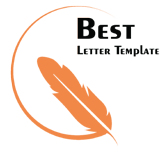 